Муниципальное  автономное дошкольное образовательное учреждение города НижневартовскаДетский сад №21 «Звездочка»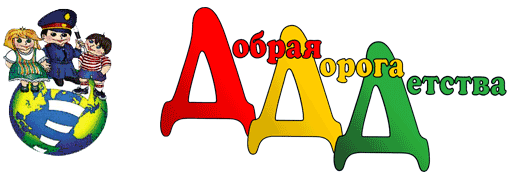 Ознакомление с правилами дорожного движениядетей старшего дошкольного возраста5-6 лет(занятия, беседы)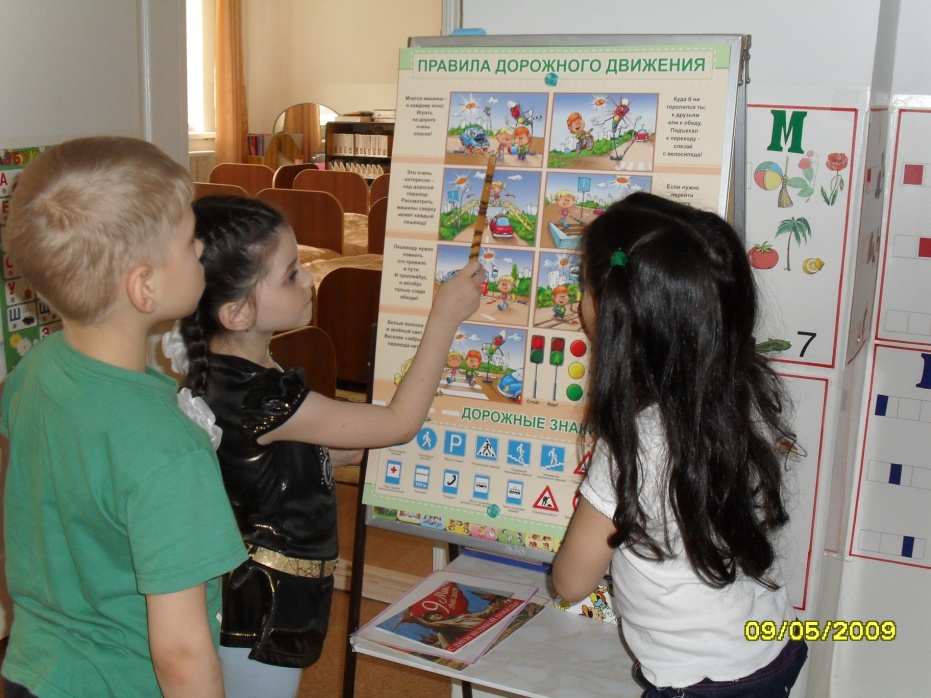 Занятие. Как вести себя на улице.(Старшая группа)Программное содержание:продолжать знакомить детей с правилами передвижения пешеходов по улице. Познакомить с сигналами светофора; воспитывать чувство ответственности на дороге; активизировать словарь: пешеходный переход, зебра, проезжая часть дороги, тротуар. Ход занятия. Предложить детям вспомнить, что нового они узнали о правилах дорожного движения на экскурсии; за чем они наблюдали (за движением транспорта, за работой светофора).Воспитатель. – Кем становятся все люди: и большие, и маленькие, когда выходят на дорогу?- Что нужно выполнять и знать, чтобы нас считали культурными (хорошими) пешеходами?– А какие правила дорожного движения вы знаете?Воспитатель – в пешеходном деле самое главное и трудное - перейти дорогу. Мы с вами уже многое знаем и умеем. И вот … машина едет за машиной. Конца не видно. Такая вот улица, что никак не перейти. Будешь стоять до самого вечера. А вот есть один помощник, который может регулировать движение.Загадка. Встало с краю улицы
В длинном сапоге
Чучело трехглазое
На одной ноге.
Где машины движутся,
Где сошлись пути,
Помогает улицу детям (людям) перейти. (Светофор).Разобрать с детьми фразу “чучело трёхглазое”. Какие цвета у светофора? Воспитатель. Такие цвета выбраны не случайно. В правилах для водителей и пешеходов ничего случайного нет. Например, цвет аварийной машины – красный. Это цвет тревожный, он напоминает нам об опасности. Увидев красную машину, все останавливаются, уступая ей дорогу. Так и с красным сигналом светофора. Увидев его, остановись, не переходи дорогу. А вот машины, которые работают прямо на дороге, выкрашены в желтый цвет. Это цвет предупреждения: будь внимателен. Дорожные рабочие тоже надевают желтые куртки. Водители издалека видят жёлтый цвет, сбавляют скорость, осторожно ведут машины. И вы, когда увидите желтый цвет светофора, не спешите, подождите. Наконец, зажигается зелёный цвет – теперь спокойно переходи дорогу. Зелёный цвет – спокойный, приятный – это цвет листьев и травы.Итак, красный – стой, жёлтый – жди, зелёный – иди. Вот и вся наука, но её нужно запомнить на всю жизнь. А теперь, ребята, проверим, как вы усвоили все то, о чём мы с вами беседовали.Задание №1. “Оживи улицу” (на столе стоит макет города: улицы, дома, сделанные детьми предварительно). Что нужно сделать, чтобы эта улица была похожа на настоящую? Чего на ней не хватает? (Дорожные знаки, светофор, человечки, разные машины). Какому-нибудь ребенку предлагается быть регулировщиком на той улице, где нет светофора. Можно выбрать регулировщика при помощи считалочки.Задание № 2. Рассмотреть с детьми серию картинок из набора о правилах дорожного движения (побеседовать о поступках героев).Задание №3. Дидактическая игра со словами: “Это я, это я, это все мои друзья”.а) “ Кто из вас в автобусе тесном уступает старикам место?”
Дети отвечают: “Это я, это я, это все мои друзья”.
б) “ Кто из вас идет вперёд только там, где переход?”
Дети отвечают: “Это я, это я, это все мои друзья”.
в) “Знает кто, что красный свет означает, хода нет”.
Дети отвечают: “Это я, это я, это все мои друзья”.
г) “Знает кто, что свет зелёный – путь открыт, жёлтый свет – внимание?”
Дети отвечают: “Это я, это я, это все мои друзья”.
д) “А кто из вас, идя домой, гуляет на проезжей мостовой?”
Дети отвечают: “Это я, это я, это все мои друзья”.Задание № 4. Дидактическое упражнение “Разложи и назови знаки”.Дорожные знаки бывают:
предупреждающие (треугольники красного цвета);
запрещающие (круги красного цвета);
информационно-указательные (прямоугольники синего цвета).Стихотворение, которым можно закончить занятие:Правил дорожных на свете не мало
Все бы их выучить вам не мешало,
Но основное из правил движенья
Знать, как таблицу должны умноженья.
На мостовой не играть, не кататься, 
Если здоровым ты хочешь остатьсяКонспект занятия в старшей группе.Тема: Школа пешеходных наук.Программное содержание:1. Учить детей различать опасности, которые встречаются на улице2. Расширить знания о сигналах светофора, их значении, и назначении дорожных знаков.3. Развивать умение правильно себя вести в транспорте, на тротуаре, на проезжей части улицы.4. Воспитывать внимание, сосредоточенность, чуткость, отзывчивость, умение оказать помощь другому.Материал: модель улицы города, мнемотаблица «Светофор», дорожные знаки на плакатах, шапочки с окошечками трёх цветов – красного, жёлтого и зелёного, кукла Буратино, разрезные дорожные знакиСловарная работа: светофор, проезжая часть, тротуар, пассажирский, грузовой, специальный.Предварительная работа: наблюдения, беседы, чтение С. Михалкова  «Дядя Стёпа – милиционер»Ход занятияВводная часть.Сюрпризный момент. В гости приходит Буратино. Он хочет познакомиться с детьми и  узнать наш город. А ещё Буратино хочет прогуляться по нашему городу, но он не знает дороги, не знает правил поведения на дороге.Воспитатель. Дети, поможем ему?Только путешествие будет не совсем настоящим. Путешествовать мы будем по модели нашего города. Ребята, отгадайте загадку:В два ряда дома стоят, Десять, двадцать, сто подряд.Квадратными глазами друг на друга глядят. (Улица.)(Воспитатель предлагает детям макет улицы, на которой стоит  детский сад «Филиппок».)Вопросы:1. Для чего предназначена улица?Дети: Улицы нужны для того, чтобы находить нужный дом, магазин, аптеку, детский сад, чтоб не заблудиться.Воспитатель. Дети, посмотрите, какая  длинная и широкая улица, на которой стоит наш детский сад. А как она называется?Дети; Улица Омская.Воспитатель. На какие части она делится?Дети:  На проезжую часть, тротуар.Воспитатель. Как называют людей идущих о тротуару?Дети: Пешеходами.Воспитатель. Где люди могут переходить проезжую часть?Дети: По пешеходному переходу.( Дети показывают пешеходный переход на макете).Воспитатель. Как узнать где находится пешеходный переход?Дети: По знаку «Пешеходный переход». Воспитатель. Теперь наш Буратино будет знать, на какой улице находится наш детский сад.2.Основная часть.Воспитатель. Буратино,  а какие ещё дорожные знаки ты знаешь?Буратино: Помогите мне, пожалуйста, расскажите мне о дорожных знаках.Воспитатель. Как вы думаете, для чего нужны дорожные знаки?Дети: Знаки нужны водителям и пешеходам, чтобы лучше ориентироваться на улице.Посмотрите, какие знаки нужны пешеходам. Воспитатель вывешивает картину с предписывающими и информационными знаками («Велосипедная дорожка», «Надземный пешеходный переход», «Подземный пешеходный переход», «Наземный пешеходный переход», «Движение пешеходов запрещено»).Воспитатель. Дети, посмотрите на картину и покажите мне знак, который запрещает движение пешеходов, знак пешеходного перехода, надземный пешеходный переход, подземный пешеходный	 переход, знак, который разрешает катание на велосипеде.Воспитатель. Какой дорожный знак мы можем поставить на нашем макете?Дети: Знак «Пешеходный переход». Дети ставят этот знак на макет.Воспитатель. Дети, Буратино хочет поиграть с нами в игру.Дидактическая игра «Нужные знаки».(Дети проходят за столы и собирают знаки по частям, называют их))Воспитатель. Ребята, пойдёмте по тротуару на нашей улице. По какой стороне тротуара надо идти?Дети: По правой стороне.В. Вот мы с вами дошли до перекрёстка.Там, где шумный перекрёсток,Где машин не сосчитать, Перейти не так уж просто,Если правила не знать.Воспитатель. Дети посмотрите на эту картинку, сравните светофоры. В чём сходство и в чём разница.(Воспитатель показывает картину с светофорами для пешеходов и водителей.)Дети: Светофор на перекрёстке для водителей с тремя окошечками, для пешеходов  с двумя окошечками, в которых находится бегущий человечек.Игра – инсценировка. Воспитатель предлагает детям шапочки с окошками цветов светофора: красный, жёлтый, зелёный.Воспитатель. У светофора окошечка три: при переходе на них осмотри.Ребёнок в шапочке с красным  окошком.Если в окошечке красный горит: «Стой! Не спеши! – он говорит.Красный свет – идти опасно, не рискуй собой напрасно.Ребёнок в шапочке с жёлтым окошком.Если вдруг жёлтое вспыхнет окошко- Подожди, постой немножко.Ребёнок в шапочке с зелёным окошком.Если в окошке зелёный горит, ясно, что путь пешеходу открытЗелёный свет зажёгся вдруг, теперь идти мы можем.Ты светофор, хороший друг шофёрам и прохожим.Воспитатель предлагает детям поиграть в игру.Дидактическая игра «Какого цвета?»Нужно раскрасить картинки в соответствии с цветом сигнала светофора.(Дети проходят за столы и выполняют задания).Физминутка.«Мы выходим со двора» (Дети выполняют движения вместе с воспитателем).Мы выходим со двора, ножки топают топ, топНо перед дорогой – стоп! Все идут по тротуару, с правой стороны по парам.Ищем, ищем. Где же? Вот! Пешеходный переход!На поребрик не заходим нет здесь места пешеходам.Переход со светофором: красный загорится скоро, глазки ждут зелёный свет,На другой прохода нет! И три раза – раз, два, три:Влево, вправо посмотри! Нет автомобилей вроде,Быстрым шагом переходим, быстрым шагом  - не бегом,Строго под прямым углом!Воспитатель предлагает детям рассмотреть мнемотаблицу «Светофор».В. Ребята, давайте вспомним с вами всё, что мы знаем о светофоре. Начинать рассказывать нужно с первого квадрата. Рассказы детей.Словесная игра «Подскажи словечко»У каждой машины дела и заботы,Машины выходят с утра на работу.Какой транспорт ездит по улицам нашего города? Я буду показывать транспортные средства, а вы называйте, к какой группе они относятся. (Показывает изображения различных транспортных средств.) По нашей улице ездят и автобусы, и легковые автомобили – это …Дети. Пассажирский транспорт.Воспитатель.  Самосвалы и грузовики – это …Дети. Грузовой транспорт.Воспитатель. Иногда спешат по улицам пожарная машина и «скорая помощь». Это Дети. Оперативный транспорт.В. Поливальная машина, снегоуборочная машина. Роет яму, котлован – экскаватор; поднимает груз подъёмный кран – это …Дети. Специальный транспорт.Воспитатель. Посмотри, Буратино, как много машин едет по нашему перекрёстку, а вот идёт автобус.  Ты на нем поедешь домой? Воспитатель. Ребята, давайте напомним Буратино правила поведения в транспорте.Перед детьми выставляется картина «В транспорте». Задание: Какие правила поведения нарушают дети  в автобусе?Дети: Нельзя в автобусе громко разговаривать.Нельзя входить в автобус с мороженым, можно испачкать пассажиров.Нельзя бегать и кричать в автобусе.Занимать места, предназначенные для пассажиров с детьми и пожилых и старых людей.Воспитатель. Кто из детей соблюдает правила поведения в транспорте?Дети: Мальчик в синей кофточке уступает место старушке.Воспитатель. Когда Буратино доедет до нужной остановки, как он должен выходить из автобуса?Дети: Выходить нужно только через переднюю дверь. Заранее приготовиться к выходу, пройти вперёд.Воспитатель. Дети, молодцы, вы рассказали Буратино правила поведения в  общественном транспорте.3. Заключительная часть.Воспитатель. Ну вот, нам пора прощаться с Буратино. Давайте напомним ему правила дорожного движения. Буратино прощается с детьми.Беседа на тему:«Правила безопасного поведения в общественном транспорте»Цель: Познакомить со знаком «остановка автобуса. Закрепить знания детей о правилах поведения в транспорте. Развивать умение обосновывать свое суждение. Развивать речь, умение отвечать на вопросы. Формировать навыки культурного поведения в общественном транспортеХод беседы:
Делали ребятам предостережение:
«Выучите Правила Движения!
Чтоб не волновались
Каждый день родители,
Чтоб спокойно мчались
Улицей водители» (Ю. Яковлев)
-Ребята, а что означает слово «правила», кто из вас может мне объяснить? (ответы детей)
-Есть правила в играх, в которые вы играете на прогулке. Есть правила поведения в театре или кинотеатре. Есть правила поведения в больнице. Вы можете ещё вспомнить, какие бывают правила? (ответы детей)
-Я знаю, что есть правила в каждой семье. Может быть, вы расскажете нам о правилах вашей семьи? (ответы детей)
-В моей семье, когда я была маленькой, было такое правило: когда моя мама приходила с работы уставшая, она ложилась отдыхать, а я уходила в другую комнату и не шумела, чтобы не мешать ей спать.
Правила-это определённый порядок. Значит, для всех этих правил важно то, что их надо выполнять. И сегодня мы с вами вспомним некоторые правила, которые помогут вам сохранить жизнь на проезжей части и улицах нашего города. Вы уже знаете правила для пешеходов? (Спросить некоторые, напомнить, если забыли) Есть ещё правила для водителей. И если водители и пешеходы строго соблюдают свои правила, то аварий не бывает. А когда вы вырасти-те, то сами изучите правила для водителей, чтобы водить свою машину или работать водителем.
Отгадайте загадку:
Дом по улице идёт,
На работу всех везёт.
Не на курьих тонких ножках,
А резиновых сапожках. (Автобус)
-Сегодня мы с вами вспомним правила поведения в общественном транспорте. Как называют людей, которые едут в транспорте? (пассажиры) Правильно, пассажиры. А правила, которые мы сейчас с вами вспомним, называются правилами пассажиров.
-Кто помнит, как правильно вести себя в автобусе? (ответы детей)
Воспитатель обобщает ответы детей, опираясь на картинки с изображением ситуаций:Садиться в транспорт надо на остановке.Входить надо через заднюю дверь, а выходить через переднюю.Нельзя запрыгивать в движущийся транспорт или выходить из него, когда он движется.В транспорте надо вести себя спокойно, не кричать и не разговаривать громко.Необходимо уступать место старшим.Нельзя высовывать руки и голову в открытое окно.Нельзя ходить по автобусу, когда он движется.Если вы стоите, то крепко держитесь за спинку кресла, так как до поручней вы ещё не достанете.Не отвлекайте водителя разговорами.Не пытайтесь самостоятельно открывать дверь транспорта.Выходить из транспорта надо осторожно, глядя себе под ноги и не толкаясь.Автобус и троллейбус обходить нельзя, а дождаться, когда они отъедут, трамвай-спереди.Итог:
Правила пассажиров повторили, теперь вы смело можете отправляться в любое путешествие, но пока только со взрослыми.Конспект НОД по профилактикедетского дорожно-транспортного травматизма в старшей группе.Цель занятия: закрепить знания детей о правилах дорожного движения и профилактика детского дорожного травматизма.Задачи занятия:Образовательные:-активизация интереса к предмету через игровую деятельность;-закрепление правил дорожного движения;-формирование умений коллективной работы.Развивающие:-развитие речи, мышления, памяти;-развитие умственной деятельности, способности наблюдать, делать выводы, проверять результаты;-развивать скорость реакции, познавательной активности, создание атмосферы взаимовыручки.Воспитательные:-воспитать систему взглядов на окружающий мир;-воспитать способность следовать нормам поведения;-воспитать нормы социального поведения детей;-воспитать уважительное отношение к предмету.Оборудование: дорожные знаки, конусы, цветные флажки, мешочки (груз, рули.Ход занятия:Звучит песня – фонограмма «Дорогою добра». В: - Везде и всюду правила,Их надо знать всегда:Без них не выйдут в плаваньеИз гавани суда.Выходят в рейс по правиламПолярник и пилот,Свои имеют правилаШофер и пешеход.Правила движения – законы улиц и дорог. Их обязан знать и выполнять каждый. Каждому из нас приходится переходить улицу или дорогу. Мы пользуемся общественным транспортом, некоторые из вас являются водителями велосипедов – всё это делает нас участниками дорожного движения. Каждый должен знать правила и соблюдать их. Поэтому мы сегодня закрепим наши знания в целях профилактики детского – дорожного травматизма.- Сейчас я проверю, какие вы внимательные пешеходы и готовы ли вы к игре. Я вам задаю вопрос, а вы отвечаете «да» или «нет».-в море сладкая вода? (Нет)-красный свет - проезда нет? (Да)-каждый раз, идя домой, играем мы на мостовой? (Нет)-но если очень вы спешите, то перед транспортом бежите? (Нет)-мы всегда идем вперед только там, где переход? (Да)-мы бежим вперед так скоро, что не видим светофора? (Нет)-на знаке «здесь проезда нет» нарисован человек? (Нет)-на круглых знаках красный цвет означает «здесь запрет»? (Да)В. - Дорожные знаки помогают движению транспорта и пешеходов. Они устанавливаются на правой стороне дороги, лицевой стороной навстречу движению. Сейчас мы посмотрим, как вы знаете дорожные знаки.1) Ходят смело млад и стар,Даже кошки и собаки.Только здесь не тротуар,Дело все в дорожном знаке. (Пешеходная дорожка)2) Я хочу спросить про знакНарисован он вот так:В треугольнике, ребятаСо всех ног бегут куда-то. («Осторожно, дети)3) Шли из школы мы домойВидим – знак над мостовой.Круг, внутри - велосипед,Ничего другого нет. (Велосипедистам проезд запрещен)4) Что за «зебра» на дороге?Все стоят, разинув рот,Ждут, когда мигнёт зелёный.Значит, это -. (Переход)5) В треугольнике, ребята,Человек стоит с лопатой.Что-то роет, строит что-то,Здесь … (дорожные работы).6) Белый круг с каемкой красной-Значит, ехать не опасно.Может и висит он зря?Что вы скажете друзья? (движение запрещено)«Собери и назови знак».За одну минуту необходимо собрать дорожный знак. Капитан назначает игрока, который будет собирать пазл. (На отдельном столе или магнитном мольберте)В. - Ребята вы должны отгадать загадку.Мчался транспорт, торопился,А потом остановился,Приглушил слегка мотор.Кто помог нам? (Светофор)Появляется «Светофор»:Да, стою на перекрёстке с давних пор-Я всем известный светофор!Вас от опасностей я ограждаю,Заранее я вас предупреждаю:Вот зажёгся красный свет –Всем известно, хода нет!А зелёный говорит:«Путь открыт, совсем открыт!»В. Давайте ребята поиграем в игру «Светофор».У ведущего в руках «светофор» — два картонных кружка. Первый с одной стороны зеленый, а с другой — желтый, второй — красный и желтый. На «светофоре» зеленый цвет — команды маршируют на месте, желтый — хлопают в ладоши, красный — замирают.Кто перепутал сигналы, получает штрафное очко. Выигрывает команда, у которой меньше штрафных очков.В. - Если вы поступаете согласно правилам дорожного движения, ,то дружно отвечайте: «Это я, это я, это все мои друзья», а если нет-то молчите.Вопросы:Кто из вас идёт вперед только там, где пешеход?Кто летит вперёд так скоро, что не видит светофора?Знает кто, что свет зеленый означает, путь открыт?А что желтый свет всегда о вниманье говорит?Знает кто, что красный свет - это значит, хода нет?Кто из вас, идя домой, держит путь по мостовой?Кто из вас в вагоне тесном уступил старушке место?«Цветные автомобили»Дети размещаются вдоль стены, они автомобили. Каждому из играющих дается флажок какого-либо цвета. Ведущий поднимает флажок, и те «автомобили», у кого такого же цвета флажки, продолжают двигаться, а если ведущий опускает флажок, то дети-автомобили отправляются в гараж. Ведущий может одновременно поднимать все флажки, и тогда все автомобили двигаются.Загадки:- Тихо ехать нас обяжет,Поворот вблизи покажет.И напомнит, что и как,Вам в пути.  (Дорожный знак)- Не летает, не жужжит,Жук по улице бежит.И горят в глазах жукаДва блестящих огонька.(Автомобиль)- Я по городу иду,Я в беду не попаду.Потому что твёрдо знаю -Правила я выполняю. (Пешеход)-Посмотри, силач какой:На ходу одной рукойОстанавливать привыкПятитонный грузовик.(Регулировщик)Три разноцветных кругаМигают друг за другом.Светятся, моргают –Людям помогают.(светофор) Этот конь не ест овса,Вместо ног — два колеса.Сядь верхом и мчись на нём,Только лучше правь рулём. (велосипед)Я в любое время годаИ в любую непогодуОчень быстро в час любойПровезу вас под землей. (метро)Удивительный вагон!Посудите сами:Рельсы в воздухе, а онДержит их руками.(троллейбус)Игра «Грузовики»Играющие держат в руках автомобильные рули – это грузовики. Им необходимо доставить срочный груз. На голове у каждого положен небольшой мешочек с опилками или песком. Кто сможет бежать так быстро, чтобы обогнать всех своих соперников и не уронить груз – этот мешочек?Итог занятия.- Правда, ребята, если бы каждый человек соблюдал правила дорожного движения, меньше было бы слёз и боли. Мы всегда должны их знать и выполнять:-Ходи по тротуару, придерживаясь правой стороны.-Переходи улицу спокойным шагом только по пешеходному переходу.-При переходе дороги убедись в безопасности. Посмотри, нет ли рядом машин.-Переходи только на зелёный сигнал светофора.-Никогда не перебегай проезжую часть перед близко идущим автомобилем.Ну, что, ребята вы успешно справились со всеми заданиями. Вы, сегодня показали прекрасные знания законов улиц и дорог! Будьте внимательны на дорогах и улицах города. И чтобы в жизни для вас всегда горел зелёный свет!Спасибо, вам, ребята!Конспект по правилам дорожного движения в старшей группе детского сада «Я- пешеход».Цель занятия: Продолжать знакомить с правилами дорожного движения, учить практически применять их в различных ситуациях. Развивать мышление, зрительное внимание, умение ориентироваться в окружающем мире. Воспитывать чувство ответственности.Задачи:Образовательная:- продолжать знакомить с элементами дороги;- совершенствовать диалогическую речь, интонационную выразительность речи;- Развивать у детей чувство ответственности при соблюдении ПДД;Развивающие:- развивать у детей азы дорожной грамоты, расширять знания детей о светофоре, о значении сигналов светофора;- развивать интерес к искусству рисования, формировать умение аккуратно закрашивать,-Воспитательная:- формировать дружеские, доброжелательные отношения между детьми;- воспитывать умение слушать своего сверстника, не перебивая;- формировать желание соблюдать правила дорожного движения.Активизация словаря:•Закрепить в речи детей слова: пешеход, пассажир, тротуар;• Закрепить в речи названия дорожных знаков.Методы и приемы:игровой момент, художественное слово, показ, беседа, задание, объяснение, рассматривание, закрепление, поощрение, итог.Ход:Воспитатель: Ребята, к нам в сад пришёл Незнайка и он не знает, что такое правило движения, поможем ему?Я по городу иду,Я в беду не попаду.Потому что твёрдо знаю - (Правила я выполняю)ПешеходМесто есть для перехода,Это знают пешеходы.Нам его разлиновали,Где ходить - всем указали. (Пешеходный переход)Где ведут ступеньки вниз,Ты спускайся, не ленись.Знать обязан пешеход:Тут? (Подземный переход)Выходя на улицуПриготовь заранееВежливость и сдержанность,А главное –ВниманиеЧто за зебра без копыт:Не под нею пыль летит,А над нею вьюга пылиИ летят автомобили. (Пешеходный переход)Воспитатель: Молодцы, ребята. О чём были загадки?Дети: О пешеходе, о пешеходном переходе.Воспитатель: Правильно, ребята. На дороге мы пешеходы и должны быть внимательны, но ещё надо выполнять правила дорожного движения.Воспитатель: А ещё, ребята. на дорогах есть у нас помощники - дорожные знаки, лучшие друзья пешеходов и водителей. Они рассказывают о том, что можно и чего нельзя делать на дороге.Красный круг, а в нем мой друг,Быстрый друг - велосипед.Знак гласит: здесь и вокругНа велосипеде проезда нет. (Езда на велосипедах запрещена)Три разноцветных кругаМигают друг за другом.Светятся, мигают –Людям помогают. (СВЕТОФОР)В белом треугольникеС окаемкой краснойЧеловечкам-школьникамОчень безопасно.Этот знак дорожныйЗнают все на свете:Будьте осторожны,На дороге …  (Дети)Каждый ребёнок получает разрезанный на части дорожный знак. Дети начинают собирать свой знак. Когда все знаки собраны, дети называют свои знаки и объясняют, для чего они предназначены (знаки: светофор, осторожно дети, пешеходный переход)Воспитатель: А мы продолжаем. И теперь пришло время немножко поиграть. Вы должны правильно ответить.Есть сигналы светофора —Подчиняйся им без. (Спора)Желтый свет —предупреждение:Жди сигнала для. (Движения.)Зеленый свет открыл дорогу:Переходить ребята. (Могут)Красный свет нам говорит:— Стой! Опасно! Путь. (Закрыт)Все будьте правилу верны:Держитесь. (Правой стороны)И зверята даже знают:На дороге не. (Играют)Хоккей — игра на льду зимой,Но не игра на. (Мостовой.)Физкультминутка: «Мы — шоферы»Качу, лечуВо весь опор (дети шагают)Я сам-шофер (имитируют управлением рулем)И сам – мотор (круговые движения плечами)Нажимаю на педаль (сгибают ногу в колене)И машина мчится в даль. (бег на месте)(Двигаться в заданном направлении, вращая воображаемый руль)Шла по улице машина,Шла машина без бензина,Шла машина без шофера,Без сигнала светофора,Шла, сама куда не зная,Шла машина заводная.Игра "Стоп"Участники игры двигаются в соответствии со словами и цветовыми сигналами ведущего: "Дружно шагай" - зелёный кружок,"Смотри, не зевай" - жёлтый кружок,"Стоп!" - красный кружокИгра «Это я, это я, это все мои друзья!»Воспитатель: я буду зачитывать вопросы и если вы согласны с утверждением, то дружно говорите фразу «Это я, это я, это все мои друзья!», если не согласны – молчите.А теперь я вас проверю:Кто из вас идет вперед только там, где пешеход?Кто ватагою весёлой каждый день шагает в садик?Кто вперёд всегда идёт, широко разинув рот?Кто машины пропускает, ПДД все соблюдает?Кто шагает без разбора на сигналы светофора?Кто всегда в трамвае тесном уступает старшим место?Кто дорогу перейдёт только там, где переход?Кто пинает мяч весёлый на дороге перед домом?Чтоб проветриться в троллейбусе немножко,Кто и голову, и туловище высунул в окошко?Знает кто, что красный свет – это значит хода нет?Кто бежит вперёд так скоро, что не видит светофора?Знает кто, что свет зелёный означает – путь открыт?Кто вблизи проезжей части весело гоняет мячик?Кто ГИБДД помогает, за порядком наблюдает?Воспитатель: Молодцы, ребята, справились с игрой. А сейчас следующее задание. Надо правильно закрасить «глаза» у светофора (раздаю детям картинку светофора, надо правильно раскрасить его)Дети выполняют задание.Воспитатель: Какие вы молодцы, ребята! Вы хорошо знаете правила дорожного движения. Старайтесь быть предельно внимательными на дороге, чтобы не доставлять неприятности ни себе, ни близким вам людям, берегите свою жизнь и я думаю Незнайка научился всему у вас.Конспект НОД по правилам дорожного движения в старшей группе «Правила дорожного движения знаем все без исключения»Цель: Продолжать знакомить с правилами дорожного движения, учить практически применять их в различных ситуациях. Развивать мышление, зрительное внимание, умение ориентироваться в окружающем мире. Воспитывать чувство ответственности.Предварительная работа:- беседа «Сигналы светофора», «Красный, жёлтый, зелёный», «Дорожные знаки», «Правила перехода улиц и дорог», «О полосатой «зебре» и дорожном знаке «Пешеходный переход», «В городском транспорте»- дидактические игры: «Что такое улица», «Я - водитель», «Дорожные знаки»- чтение художественной литературы: Я. Пишумов «Машины», В. Берестов «Это еду я бегом», М. Пляцковский «Стоп машина!», С. Михалков «Если свет зажёгся красный», Б. Житков «Светофор»- рассматривание фотографий «Улицы города»- составление рассказа о дорожной ситуации по сюжетной картинке.Ход занятия.Воспитатель: Ребята, отгадайте загадку:Это что за очень странныйЧеловечек деревянный?На земле и под водойИщет ключик золотой,Всюду нос сует он длинный…Кто же это? (Буратино)Дети: Буратино.Воспитатель: Сегодня Буратино пришел к нам в гости. Но он пришел не просто так, он мне рассказал, что хочет, чтобы вы ему помогли.Он оказался в нашем городе, заблудился в нем и испугался. Он не знает, как вести себя на улицах нашего большого города. Поможем мы Буратино?Дети: Да.Воспитатель: А в каком городе мы живем?Дети: в НижневартовскеВоспитатель: Давайте поможем нашему гостю не боятся ходить по улицам. Но для этого мы с вами отправимся в маленькое путешествие. Садитесь в наш воображаемый автобус. И для начала отгадайте загадку.В два ряда дома стоят,Десять, двадцать, сто подряд.Квадратными глазамиДруг на друга глядят.Дети: Улица.Первая остановка на нашей улице будет называться «Путешествие в историю». Давайте расскажем Буратино на чем же передвигались люди очень давно, когда еще не придумали автомобилей, не было автобусов и поездов.Как вы думаете?Дети: на лошадях, на повозках.Воспитатель: правильно, ребята! Посмотрите на наш экран и послушайте стихотворение С. Михалкова «От кареты до ракеты». И ты, Буратино, внимательно слушай.Показ презентации.Воспитатель: Вот оказывается, как люди жили в далеком прошлом. Но людям надоело зависеть только от лошадей и они придумали….На чем они путешествовали?Дети: поезда, автомобили, самолеты и т. д.Воспитатель: Какие вы молодцы, ребята, наблюдательные. Но поедем с вами дальше.Воспитатель: а сейчас мы с вами поедем дальше и следующая наша остановка называется остановка «Загадки о дорожных знаках».Воспитатель: А для чего на улицах нужны дорожные знаки?Дети: ответы детей.Воспитатель: Давайте сейчас проверим знаете вы дорожные знаки или нет.Здесь у меня на столе стоят дорожные знаки и ваша задача заключается не просто отгадать загадку, но и найти тот дорожный знак, о котором в этой загадке говорится. И так, начинаем. Первая загадка.Загадки по ПДД:1. Всем знакомые полоски,Знают дети, знает взрослый,На ту сторону ведет. ("Пешеходный переход".)2. На машинах здесь, друзья,Ехать никому нельзя,Можно ехать, знайте, дети,Только на…. ("Велосипедная дорожка".)3. А здесь, ребята, не до смеха,Ни на чем нельзя здесь ехать,Можно только своим ходом,Можно только пешеходам. ("Пешеходная дорожка".)4.Этот знак заметишь сразу:Три цветных огромных глаза.Цвет у глаз определенный:Красный, желтый и зеленый.Загорелся красный – двигаться опасно.Для кого зеленый свет – проезжай, запрета нет. (Светофор)5. В белом треугольникеС окаемкой краснойЧеловечкам-школьникамОчень безопасно.Этот знак дорожный Знают все на свете:Будьте осторожны,На дороге … (дети).6. Что за знак дорожный:Красный крест на белом?Днем и ночью можноОбращаться смело!Врач повяжет головуБелою косынкоюИ окажет первую помощь медицинскую. (Пункт медицинской помощи).7. Тормози водитель. Стой!Знак - запрет перед тобой. Самый строгий этот знак,Чтоб не въехал ты впросак. Должен знак ты соблюдать,«Под кирпич» не заезжать. (въезд запрещен).8. Остановка, толпится народ. Скоро автобус подойдёт. Здесь ждут транспорт городской,Едут в офис, в цех, домой. Едут в школу, детский сад,В праздник едут на парад. В уличном круговоротеТранспорт городской в почете! (место остановки автобуса)9. Долго ехали, устали,И желудки заурчали,Это нам они признались,Что давно проголодались. Не прошло пяти минутЗнак висит – обедай тут. (Пункт питания)10. Я знаток дорожных правил Я машину здесь поставилНа стоянке у оградыОтдыхать ей тоже надо! (место стоянки)Проводится игра «Ответь правильно», дети становятся по кругу, воспитатель в центре с мячом, кому из детей воспитатель бросает мяч, тот отвечает.)Вопросы:Пешком по улице идет. Значит это (пешеход)Если ты едешь в автобусе, автомобиле, то ты (пассажир)Голос автомобиля (сигнал)А машины летают?У светофора 8 глаз? (нет –3 сигнала: красный, желтый, зеленый)А машины спят в кроватях? (нет, в гараже, на автостоянке)Как называется то место, где люди ожидают автобус (остановка)Как называется место, которое включает в себя дороги, парки, жилые дворы, игровые площадки (улица)Воспитатель: Следующая наша остановка называется «Собери светофор».Дети делятся на две команды. Собирают светофор и приклеивают его, делая аппликацию на бумаге.Воспитатель: и в конце нашего путешествия я хотела бы поиграть с вами в еще одну игру.Если вы поступаете согласно правилам дорожного движения, то дружно отвечайте: «Это я, это я, это все моидрузья», а если нет – то молчите. Вопросы:1. Кто из вас идет впередТолько там где переход?2. Кто летит вперед так скоро,Что не видит светофора?3. Знает кто, что свет зеленыйОзначает, путь открыт. А что желтый свет всегдаО вниманье говорит?4. Знает кто, что красный светЭто значит, хода нет?5. Кто из вас, идя домой,Держит путь по мостовой?6 Кто из вас в вагоне тесномуступил старушке место?Итог: Какие вы молодцы, ребята! Вы хорошо знаете правила дорожного движения! Теперь я за вас спокоен. Я знаю точно, что с вами ничего не случится. До свидания.Занятие по ПДД для старшей группы «Наш друг светофор!»Цель: Продолжать формировать представление дошкольников о безопасности дорожного движения; ознакомление с понятиями: проезжая часть, тротуар, бордюр. Беседа с детьми «Наша безопасная улица»Воспитатель: Ребята, вы, конечно, знаете, что по городским улицам движется огромное количество машин.-Где же ходят пешеходы? (по тротуарам)-Где должны ездить автомашины? (по проезжей части)Улицы разделены между водителями машин и людьми так: пешеходы ходят по тротуарам, а транспорт движется по проезжей части улицы. Тротуары — это дорожки, окаймляющие с двух сторон проезжую часть и отделенные от нее невысоким каменным ограждением — бордюром.Представьте себе, что вам нужно перейти на противоположную сторону улицы. Для этого нужно воспользоваться правилами перехода. Поговорим о них.-Какие бывают переходы через улицу? (подземный, наземный, надземные).Переходы бывают нескольких видов. Во-первых, подземный переход. Он обозначается таким значком. (Воспитатель показывает знак подземного перехода.)В подземный переход нужно спуститься по лестнице, пройти по длинному тоннелю, расположенному под землей, и по другой лестнице подняться наверх. Вы окажетесь на противоположной стороне улицы.Вот подземный переход:По нему идет народ.Переход прекрасныйТем, что безопасный!Во-вторых, в городах есть и надземные переходы. (Воспитатель показывает картинку). Это застекленные тоннели, поднятые на опорах высоко над улицей. Чтобы перейти через улицу по надземному переходу, нужно подняться по лестнице, пройти в тоннеле над землей и спуститься по другой лестнице.Наконец, третий вид перехода — наземный.-Как обозначается пешеходный переход? (Его обозначают на мостовой белыми полосками). (Воспитатель показывает картинку).-Как его называют? (Наземный переход называют «зеброй».)-Как вы думаете, почему? (Потому что окраска лошадки-зебры, также, состоит из чередующихся черно-белых полосок).- Как регулируется движение на улице? (при помощи светофора).При переходе через улицу по наземному переходу пешеходам помогает светофор. Что же такое светофор и когда он появился на городских улицах? Первый светофор поставили сначала на железной дороге, а потом в 1868 году в столице Англии, городе Лондоне, его установили на городских улицах. У первого светофора было два сигнала — зеленый и красный. Сигналы светофора меняли вручную. В начале XX века появились трехцветные электрические светофоры.-Как помогает пешеходам и водителям светофор? (Он показывает, когда можно переходить дорогу пешеходам или ехать машинам, а когда нужно стоять и ждать).-Какие сигналы светофора вы знаете (красный, желтый, зеленый).Запомните, если горит красный сигнал светофора — переходить улицу нельзя. Он говорит: «Стойте и ждите!» Желтый сигнал предупреждает о том, чтобы вы подготовились к переходу. Когда загорается зеленый свет, путь открыт и вы можете идти.Светофор — друг пешехода,Он стоит у перехода.Он сигналы подает:Ждать или идти вперед.Светофор, светофор,Наш помощник с давних пор!Если вспыхнет красный свет,Значит, перехода нет.Если желтый — стой и жди,А зеленый свет — иди!Светофор, светофор,Наш помощник с давних пор!-Давайте представим, что мы оказались на улице.Вот наша улица. По проезжей части мчатся автомобили, едут автобусы. На тротуарах много пешеходов. Они переходят улицу по пешеходным переходам. Для того, чтобы на улицах было безопасно, надо соблюдать особые правила. Эти правила должны знать водители и пешеходы, должен знать их и ты.Представьте, что вы подошли к наземному переходу и стали ждать, когда загорится зеленый свет. Вот он и вспыхнул.Я хочу предупредить вас, ребята, что переходить через улицу надо спокойно, не выскакивать на проезжую часть, как только загорелся зеленый свет, а сначала внимательно посмотреть по сторонам, проверить, все ли машины уже остановились.При переходе через улицу нужно посмотреть сначала налево, а на середине проезжей части направо, чтобы видеть далеко машины или близко.Вот еще одно важное правило. Если вы подходите к углу дома, к арке, повороту улицы, нужно замедлить шаг, приостановиться, ведь оттуда может неожиданно выехать машина.Самое опасное, когда ни водитель, ни пешеход не видят друг друга до самого последнего мгновения.Например, нельзя выскакивать на проезжую часть из-за густых кустов, высоких сугробов или стоящей у обочины машины. Особенно внимательными старайтесь быть, когда ждете транспорт на остановке. Никогда не подходите близко к проезжей части. Если вы приехали на автобусе, вышли из него, не торопитесь обходить автобус ни спереди, ни сзади, лучше подождите, когда он отъедет от остановки.- Какие правила дорожного движения вы запомнили?Правила дорожного движения1. Никогда не переходите дорогу в неположенном месте. Даже если на проезжей части нет ни одной машины. Обстановка на дороге меняется мгновенно. Сейчас машин нет, через несколько секунд они появятся.2. Обязательно переходите через улицу только по подземному, надземному или наземному переходу.3. Внимательно следите за сигналами светофора.Красный свет — перехода нет.Желтый свет — готовься, жди,Зеленый свет — иди.4. Если загорелся зеленый свет светофора, не бегите через улицу, сломя голову, идите спокойно. Посмотрите сначала налево, а дойдя до середины — направо.5. Подходя к углу улицы, арке, повороту, будьте внимательны, слегка замедлите шаг.6. Никогда не выходите на проезжую часть из-за стоящей у обочины машины, из-за куста, сугроба.7. Не стойте у края остановки.8. Не обходите автобус ни сзади, ни спереди, лучше дождитесь, когда он отъедет.Вопросы-Какие виды переходов вы знаете?-Сколько сигналов у светофора?- Можно ли переходить через улицу, если горит красный свет?-Можно ли переходить через улицу, если горит зеленый свет?-Почему нельзя ждать транспорт, стоя на краю тротуара?- Почему нельзя выходить на проезжую часть из-за машины, куста, дерева или сугроба?- Почему нужно замедлять шаги, подходя к повороту, углу улицы, арке?Игра «Пешеходы и водители»Часть ребят изображают пешеходов, а часть – водителей. Водители должны сдать экзамен на права шофёра и получить автомобиль. Пешеходы направляются в магазин игрушек за покупками. Водители направляются к стоянке автомобилей, затем едут к регулируемому перекрёстку. Пешеходы из магазина идут к этому же перекрёстку.У перекрёстка:- Внимание, сейчас начнётся движение по улицам, следите за светофором. Едут автомобили, идут пешеходы. Смена сигналов.- Ребята, нарисуйте наземный переход, машину, автобус, трамвай.-Отгадайте загадки:Пешеходам объясняетКак дорогу перейти.Он сигналы зажигает,Помогая им в пути. (Светофор.)У него сигналов три.Ты сигналы назови. (Красный, желтый, зеленый.)Какой у светофора светНам говорит: «Прохода нет!»? (Красный.)Какой свет горит,«Вперед идите!» говорит? (Зеленый.)Итог.Воспитатель: Ребята, вы молодцы!Ребята, что вам понравилось больше всего на нашем мероприятии? (ответы детей).Будьте внимательны на дорогах и улицах города! Спасибо.НОД по правилам дорожного движения «Безопасность на железной дороге» в старшей группе.Задачи:- Познакомить детей с основными правилами безопасности поведения на железной дороге.-Развивать память, мышление, умение логически правильно излагать свои мысли. Умение действовать по инструкции, внимание.-Воспитывать чувство ответственности за свои поступки, чувство осторожности.Материалы: иллюстрации с изображением платформ, шлагбаума, переезда, стрелочного перевода, кепка и жилет машиниста, раскраски, цветные карандаши.Ход занятия:Сегодня на занятии мы поговорим о правильном поведении на железной дороге. Ведь железная дорога -это зона повышенной опасности, поэтому каждому из нас необходимо знать правила безопасности на железнодорожных путях.Сейчас давайте рассмотрим несколько ситуаций. Вы слушайте внимательно и ответьте на вопрос, правильно ли действовали персонажи ситуаций, и как поступили бы вы.Ситуация №1 Иван Петрович торопился в кассу, купить билет на электричку. В это время прибыл поезд и перекрыл Ивану Петровичу переход через пути. «Эх, - подумал Иван Петрович, - сейчас быстренько под вагоном перелезу!» И полез под вагон…(ни в коем случае нельзя подлезать под вагоны и перелезать через автосцепки: показ иллюстрации «Автосцепка»)Ситуация №2 Света ехала на велосипеде от бабушки домой. Её путь лежал через жд переезд. Света видела, как машины останавливаются перед переездом. «Но я ведь на велосипеде, - подумала Света – я быстро проеду, зачем мне останавливаться?» И поехала…(при пересечении переезда нужно остановиться, убедиться, что пути свободны и только потом продолжать движение)-Молодцы, вы правильно отвечали на вопросы, а теперь давайте немного отдохнём. Поиграем в игру «Поезд». (выбирается машинист, он ведёт поезд, остальные дети- вагоны. Ребята встают друг за другом, положив руки на плечи.Ведущий: машинист должен быть очень внимательным и точно следовать по маршруту, который я предложу. Игра проводится 2-3 раза, каждый раз выбирается новый машинист и прокладывается новый маршрут.Итак, формируем требования безопасности при ожидании поезда:- не отходить далеко от взрослых;-не устраивать подвижных игр;-не бежать по платформе рядом с вагоном движущегося поезда;-не пересекать ограждающую белую линию.Молодцы, ребята! А теперь давайте проверим, кто из вас был самым внимательным сегодня. Я предлагаю вам раскрасить раскраски с изображением человечков из далёкого будущего, где изображено то. Как НЕЛЬЗЯ себя вести, находясь рядом с железно дорожными путями.После раскрашивания, дети рассказывают по своей иллюстрации, какие правила железно дорожной безопасности были нарушены.Итог: соблюдая эти простые правила безопасности. Вы убережете и себя и окружающих от беды. Всегда вблизи железной дороги будьте внимательны и осторожны!